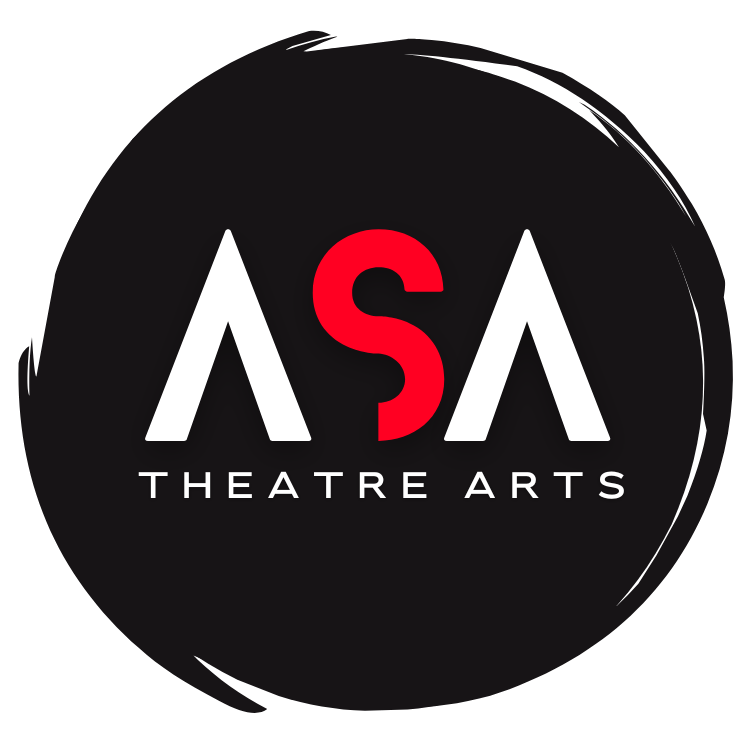       APPLICATION FORM - L3 & L4Please complete the form below and email to admissions@asatheatrearts.com, along with a headshot as a photo attachment.Please indicate whether you will be auditioning via a video submission, or whether you would like to attend a live in-person audition at our studios. Confirmation of your audition date and time will be arranged with you via email.APPLICANT DETAILS:*First Name(s) ………………………………………………………………………*Surname …………………………………………………………………………….*Address & Postcode ……………………………………………………………………………………………………………………………………………………………………………………………………………………*Email Address ……………………………………………………………………………………………………*Phone Number ………………………………………………………………………*Date of Birth ………………………………………………………………………….*Gender Identity ………………………………………………………………………WHICH COURSE ARE YOU APPLYING FOR? (Please tick…)	Dance: BTEC Level 3	Musical Theatre: BTEC Level 3	Dance: Level 4 Diploma in Performance Arts (The Dang)	Musical Theatre: Level 4 Diploma in Performance Arts (The Dang)WOULD YOU PREFER? (Please tick…)	Video Submission Audition 	Live In-Person AuditionPARENT/GUARDIAN DETAILS (if under 18):*Parent/Guardian Full Name …………………………………………………………………………………..*Parent/Guardian Phone Number ……………………………………………………………………………..*Parent/Guardian Email …………………………………………………………………………………………*Parent/Guardian Address & Postcode (if different to above) ……………………………………………………………………………………………………………………………………………………………………..*Full name and address of most recent school/college ……………………………………………………..……………………………………………………………………………………………………………………..……………………………………………………………………………………………………………………..1. Please list all examinations passed or to be taken (GCSE/L2, AS, A-Level, BTEC/L3 etc) (continue on a separate page if necessary):2. Please tell us in full about your performing experience (continue on a separate page if necessary): 3. Please tell us why you wish to study at ASA Theatre Arts (continue on a separate page if necessary): 4. Please detail any SEN requirements for us to assist you at your audition (continue on a separate page if necessary): *Please email a headshot (there is no requirement for this to be professional) to admissions@asatheatrearts.com along with this form.*Signature of Applicant …………………………………………. Date: ………………………………….*Signature of Parent (if under 18) …………………………………………. Date: ………………………COPAH Studios, 6 Holliers Walk, Hinckley, Leicestershire, LE10 1QWEMAIL: info@asatheatrearts.comWWW.ASATHEATREARTS.COM